ОТДЕЛЕНИЕ СОЦИАЛЬНОГО ФОНДА РОССИИ ПО КУРГАНСКОЙ ОБЛАСТИ20 июня 2023  г.Отделение СФР по Курганской области компенсировало 41 жителю Зауралья стоимость ОСАГОС начала 2023 года за компенсацией полиса ОСАГО в ОСФР по Курганской области обратились 41 человек, которым было выплачено 145 тыс. рублей.Зауральцы с ограниченными возможностями здоровья, которым необходимо транспортное средство по медицинскими показаниям в соответствии с программой реабилитации или абилитации, могут обратиться в региональный СФР за возмещением 50% стоимости полиса ОСАГО.Выплата предоставляется на 1 транспортное средство в течение календарного года, в котором указано не больше трех водителей, включая самого гражданина  с ограниченными возможностями здоровья или его законного представителя.Компенсация предоставляется автоматически, если все организации, ответственные за предоставление услуг инвалиду, направили необходимые сведения в Федеральный реестр инвалидов (ФРИ) и ЕГИССО. Если этого не произошло, то для получения компенсации гражданину с ограниченными возможностями или его представителю следует обратиться в клиентскую службу регионального СФР с заявлением, полисом ОСАГО и индивидуальной программой реабилитации или абилитации, в которой в том числе указаны медицинские показания для приобретения транспорта. Сделать это можно в течение всего времени действия полиса, то есть на протяжении года.Заявление рассматривается в течение 5 рабочих дней и в такой же срок компенсация перечисляется гражданину. Если в СФР поступили не все документы и сведения, необходимые для принятия решения о выплате компенсации, срок рассмотрения может быть увеличен на 5 рабочих дней.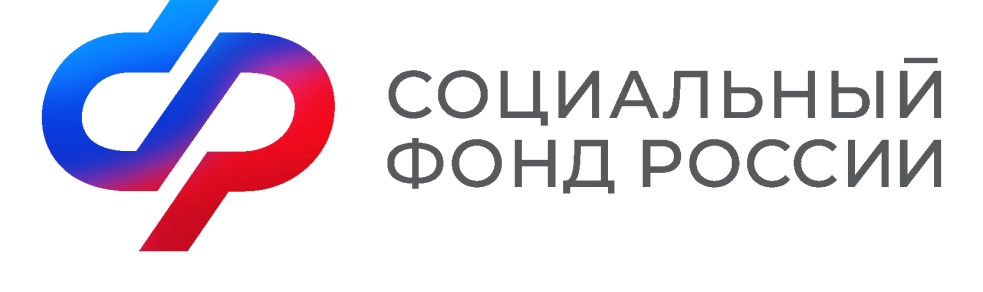 ПРЕСС-РЕЛИЗ640000,г. Курган,ул. Гоголя,д. 153,тел. пресс-службы:8(3522) 48-80-35